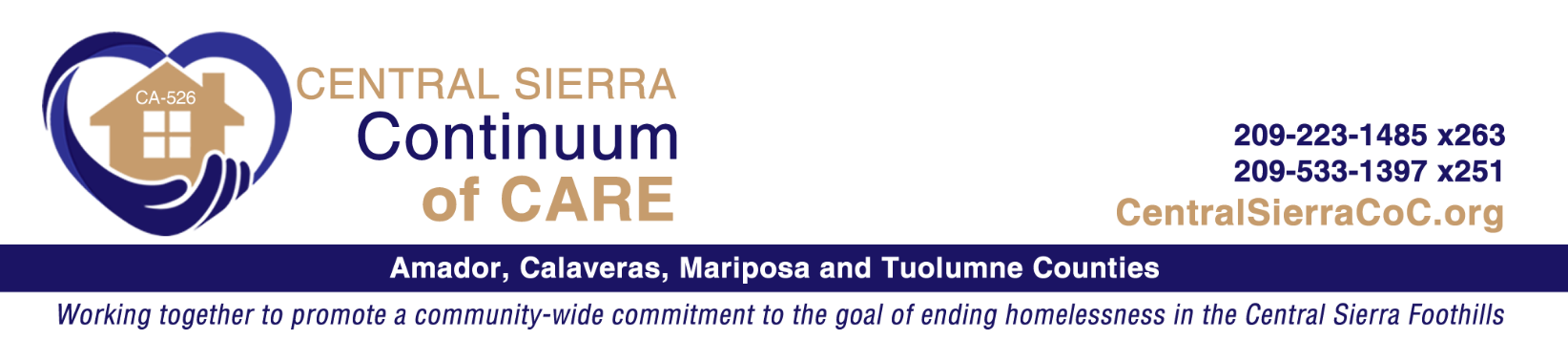 ESG CommitteeThis committee works with the Collaborative Applicant to provide guidance in preparing the application and updates to assist the CSCoC in application and grant processes.  This committee also meets with new applicants to mentor them on project guidelines and accessing eSNAPS.This committee works with the Collaborative Applicant to provide guidance in preparing the application and updates to assist the CSCoC in application and grant processes.  This committee also meets with new applicants to mentor them on project guidelines and accessing eSNAPS.This committee works with the Collaborative Applicant to provide guidance in preparing the application and updates to assist the CSCoC in application and grant processes.  This committee also meets with new applicants to mentor them on project guidelines and accessing eSNAPS.This committee works with the Collaborative Applicant to provide guidance in preparing the application and updates to assist the CSCoC in application and grant processes.  This committee also meets with new applicants to mentor them on project guidelines and accessing eSNAPS.OrganizationNamePhoneEmailMembershipAlliance for Community TransformationsLisa ParkerRon Hull209-966-7770lisa@alliance4you.orgron@alliance4you.org MemberATCAADenise ClowardSandra Sturzenacker209-223-1485 x263209-223-1485 x251dcloward@atcaa.orgssturzenacker@atcaa.org BoardCarolyn Wice209-742-0860cwice@mariposthsc.org 